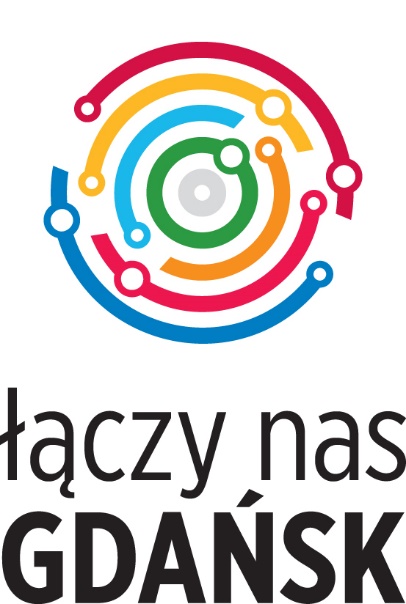 VI Forum Integracji i Migracji – Edukacja SzkolnaSzkoła Podstawowa nr 16 im. Władysława Broniewskiego w Gdańsku, ul. Ubocze 321 września 2018 godz. 9.009,00Przywitanie uczestników i uczestniczekNina Markiewicz - Sobieraj
lider Zespołu Edukacja Szkolna, 
dyrektor Szkoły Podstawowej nr 16 9,05- 9,15Dzieci z doświadczeniem migracyjnym 
w gdańskich szkołachPiotr Kowalczuk
Zastępca Prezydenta Miasta Gdańska do spraw Polityki Społecznej Maria MaślakZastępca Dyrektora Wydziału Rozwoju Społecznego9,15- 9,30

Zespół Edukacja Szkolna w gdańskim Modelu Integracji ImigrantówNina Markiewicz - Sobieraj
lider Zespołu Edukacja Szkolna, 
dyrektor Szkoły Podstawowej nr 16 9,30- 9,45Kreatywna pedagogika - Metody pracy z dziećmi z doświadczeniem migracyjnymAgnieszka Tomasik 
Kreatywna Pedagogika, dyrektor Zespołu Szkół Ogólnokształcących nr 8 w Gdańsku9,45- 10,00Propozycje warsztatów dla dzieci z doświadczeniem migracyjnym 
w ramach projektu „Szkoła Różnorodności”Katarzyna Błasińska
koordynatorka projektów, trenerka, animatorka, Instytut Równowagi Społeczno- Ekonomicznej10,00- 10,10Klasa z językiem ukraińskim w gdańskiej szkole podstawowejAnna Listewnik
dyrektor Szkoły Podstawowej 5710,10- 10,25Nauka języka polskiego jako obcegoKatarzyna Szczepańska 
nauczycielka, Szkoła Podstawowa nr 4510,25- 10,40Dzieci romskie w gdańskich szkołach.Mediatorzy międzykulturowiTomasz Nowicki
Centrum Wsparcia Imigrantów i Imigrantek10,40-11,00Rola Poradni Psychologiczno-Pedagogicznej w pracy z dziećmi z doświadczeniem migracyjnym Lucyna Maculewicz 
dyrektor Poradni Psychologiczno-Pedagogicznej nr 311,00– 11,20Przerwa kawowa11,20- 11,30Rodzice imigranci w szkole- ich rola 
 i udział w edukacji dzieciNatasza Kowaliszyna- imigrantka, Centrum Wsparcia Imigrantów i Imigrantek11,30-11,40Wprowadzenie do pracy warsztatowejJoanna KrupadziorowInspektor, Wydział Rozwoju Społecznego Urzędu Miejskiego w Gdańsku11,40- 12,20WARSZTATYPakiet Powitalny dla uczniów 
i rodziców z doświadczeniem migracyjnym w gdańskich szkołach „burza mózgów”, uwagi, pomysły…MODERATORZY:Marta Siciarek
CWIIKarolina Stubińska
CWIIAgnieszka Gwizdała
nauczycielka, SP nr 16 Monika Ossowska
pedagog SP nr 16 Iwona Kuźmińska  
Kreatywna PedagogikaJoanna Dunajska
nauczycielka, SP nr 16Katarzyna Szczepańska
nauczyciel, SP nr 4512,20- 12,40Prezentacja / podsumowanie pracy warsztatowejModeratorzy zespołów12,40- 13,15Lunch13,15- 13,45Mixer - stolikowe prezentacje dobrych praktyk 
(2 sesje do wyboru, 1 sesja ok. 10 min)Kreatywna Pedagogika- A. Tomasik, 
I. KuźmińskaPałac MłodzieżyDom Sąsiedzki- OruniaCentrum Wsparcia Imigrantów i Imigrantek- K.Stubińska, M.SiciarekFundacja  Edukacyjna ODiTK- Z. LisieckaUniwersytet Gdański- Centrum Kultury i Języka Polskiego dla Cudzoziemców Klub Europejski w szkole podstawowej J. Dunajska, K. Szczepańska 13,45-14.00Podsumowanie, zaproszenie do prac grupy Edukacja Szkolna gdańskiego Modelu Integracji ImigrantówNina Markiewicz- Sobieraj
lider Zespołu Edukacja Szkolna, 
dyrektor Szkoły Podstawowej nr 16